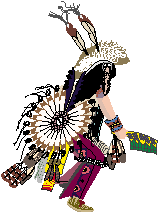 Oregon Addictions & Mental Health DivisionEvidence-Based ProgramsTribal Practice Approval Form, Mk VName of Tribal PracticeBrief DescriptionOther Examples of this Tribal PracticeEvidence Basis for Validity of the Tribal Practice: Historical/Cultural ConnectionsGoal Addressed by this Tribal PracticeTarget Populations  Institute of Medicine Strategy (check off one of the following four)Socio-demographic or other characteristics Risk and Protective Factors AddressedTribal Practice—Personnel Tribal Practice—Key Elements   Tribal Practice—MaterialsTribal Practice—Optional Elements  Outcomes  	Contact person for Agency Providing the Tribal Practice Practice Approval Date_           ___Run: 4/15/2010 3:53 PM. Longevity of the Practice in Indian CountryTeachings on which Practice is basedValues incorporated in PracticePrinciples incorporated in PracticeElder’s approval of Practice Community feedback/ evaluation of Practice“Universal”“Selective”“Indicated”TreatmentAgeSexOccupationLiving Cond’nsOtherDomainRisk Factors Protective Factors Community Family PeerSchool Individual DecreaseIncreaseSpecifyAvoidable deathLongevityDisease-specific morbidity HealthDisability HandicapAbilityPain and Suffering WellbeingAlienation Anomy IsolationSocial/Community/ Cultural ConnectednessAbuse Dependency  AddictionAbstinence Non-harmful UseUnemploymentEmploymentEducational failureEducational SuccessDysfunctional familyHealthy FamilyDelinquency/crimeGood BehaviorHomelessness InstabilityStable HousingUnhealthy Attitude, Beliefs, Ignorance, Lack of Skills, LifestyleHealthy Attitudes, Beliefs, Skills, LifestylePersonPhonee-mail